О внесении изменений в постановлениеадминистрации города Канска от 12.12.2016 № 1365В соответствии со статьей 179 Бюджетного кодекса Российской Федерации, постановлением администрации г. Канска от 22.08.2013 № 1096                                 «Об утверждении Порядка принятия решений о разработке муниципальных программ города Канска, их формирования и реализации», руководствуясь статьями 30, 35 Устава города Канска, ПОСТАНОВЛЯЮ:1. Внести в постановление администрации города Канска от 12.12.2016 № 1365 «Об утверждении муниципальной программы города Канска «Городское хозяйство» (далее – Постановление) следующие изменения:                                                                                                                         1.1. В приложение № 4 к Программе «Подпрограмма 1 «Развитие транспортной системы» (далее – Подпрограмма 1) внести следующие изменения:1.1.1. Раздел 4 Подпрограммы 1 «Управление подпрограммой и контроль за исполнением подпрограммы» изложить в следующей редакции:«Организацию управления подпрограммой осуществляет Управление строительства и жилищно-коммунального хозяйства администрации города Канска.К компетенции Управление строительства и жилищно-коммунального хозяйства администрации города Канска в области реализации подпрограммы относятся:разработка нормативных актов, необходимых для реализации подпрограммы;разработка предложений по уточнению перечня, затрат и механизма реализации мероприятий подпрограммы;определение критериев и показателей эффективности, организация мониторинга реализации подпрограммы;обеспечение целевого, эффективного расходования средств, предусмотренных на реализацию подпрограммы, из бюджетов всех уровней;подготовка полугодового и годового отчета о ходе реализации подпрограммы.Управление несет ответственность за реализацию подпрограммы, достижение конечных результатов и осуществляет:- координацию исполнения мероприятий подпрограммы, мониторинг их реализации;- непосредственный контроль за ходом реализации мероприятий подпрограммы;- подготовку отчётов о реализации подпрограммы;- контроль за достижением конечного результата подпрограммы;- ежегодную оценку эффективности реализации подпрограммы.Обеспечение целевого расходования бюджетных средств осуществляется Управление строительства и жилищно-коммунального хозяйства администрации города Канска, являющимся главным распорядителем средств городского бюджета, а также МКУ «Служба заказчика» являющимся подведомственным учреждением Управления и получателем бюджетных средств.Контроль за ходом реализации подпрограммы осуществляется путем составления отчетов. Управление строительства и жилищно-коммунального хозяйства администрации города Канска несет ответственность за подготовку и предоставление отчетных данных. Отчет за первое полугодие отчетного периода предоставляется в срок не позднее 10-го августа отчетного года. Годовой отчет предоставляется в срок не позднее 1 марта года, следующего за отчетным.Внутренний муниципальный финансовый контроль за использованием средств городского бюджета в ходе реализации подпрограммы осуществляет: Финансовое управление администрации города Канска.Внешний муниципальный финансовый контроль за использованием средств городского бюджета в ходе реализации подпрограммы осуществляет: Контрольно-счетная комиссия города Канска».1.2. В приложение № 5 к Программе «Подпрограмма 2 «Реформирование и модернизация жилищно-коммунального хозяйства и повышение энергетической эффективности» (далее – Подпрограмма 2) внести следующие изменения:1.2.1. Раздел 4 Подпрограммы 2 «Управление подпрограммой и контроль за исполнением подпрограммы» изложить в следующей редакции:«Организацию управления подпрограммой осуществляет Управление строительства и жилищно-коммунального хозяйства администрации города Канска.Управление строительства и жилищно-коммунального хозяйства администрации города Канска несет ответственность за реализацию подпрограммы, достижение конечных результатов и осуществляет:координацию исполнения мероприятий подпрограммы, мониторинг их реализации;непосредственный контроль за ходом реализации мероприятий подпрограммы;подготовку отчётов о реализации подпрограммы;контроль за достижением конечного результата подпрограммы;ежегодную оценку эффективности реализации подпрограммы.Обеспечение целевого расходования бюджетных средств осуществляется Управлением строительства и жилищно-коммунального хозяйства администрации города Канска, являющимся главным распорядителем средств городского бюджета, а также МКУ «Служба заказчика», являющимся подведомственным учреждением и получателем бюджетных средств.Контроль за ходом реализации подпрограммы осуществляется путем составления отчетов. Управление строительства и жилищно-коммунального хозяйства администрации города Канска несет ответственность за подготовку и предоставление отчетных данных. Отчет за первое полугодие отчетного периода предоставляется в срок не позднее 10-го августа отчетного года. Годовой отчет предоставляется в срок не позднее 1 марта года, следующего за отчетным.Контроль за законностью, результативностью (эффективностью и экономностью) использования средств краевого бюджета на реализацию мероприятий подпрограммы осуществляется Счетной палатой Красноярского края. Внутренний муниципальный финансовый контроль за использованием средств городского бюджета в ходе реализации подпрограммы осуществляет: Финансовое управление администрации города Канска.Внешний муниципальный финансовый контроль за использованием средств городского бюджета в ходе реализации подпрограммы осуществляет: Контрольно-счетная комиссия города Канска».1.3. В приложение № 7 к Программе «Подпрограмма 4 «Благоустройство города» (далее – Подпрограмма 4) внести следующие изменения:1.3.1. Раздел 4 Подпрограммы 4 «Управление подпрограммой и контроль за исполнением подпрограммы» изложить в следующей редакции:«Организацию управления подпрограммой осуществляет Управление строительства и жилищно-коммунального хозяйства администрации города Канска. Управление несет ответственность за реализацию подпрограмм и достижение конечных результатов.Обеспечение целевого расходования бюджетных средств осуществляется Управлением строительства и жилищно-коммунального хозяйства администрации города Канска, являющимся главным распорядителем средств городского бюджета, а также МКУ «Служба заказчика» являющимся подведомственным учреждением Управления и получателем бюджетных средств.Контроль за ходом реализации подпрограммы осуществляется путем составления отчетов. Управление строительства и жилищно-коммунального хозяйства администрации города Канска несет ответственность за подготовку и предоставление отчетных данных. Отчет за первое полугодие отчетного периода предоставляется в срок не позднее 10-го августа отчетного года. Годовой отчет предоставляется в срок не позднее 1 марта года, следующего за отчетным.Внутренний муниципальный финансовый контроль за использованием средств городского бюджета в ходе реализации подпрограммы осуществляет Финансовое управление администрации города Канска.Внешний муниципальный финансовый контроль за использованием средств городского бюджета в ходе реализации подпрограммы осуществляет: Контрольно-счетная комиссия города Канска».1.4. В приложение № 8 к Программе «Отдельное мероприятие 1 муниципальной программы города Канска «Выполнение отдельных государственных полномочий по организации проведения мероприятий по отлову и содержанию безнадзорных животных» (далее – Отдельное мероприятие 1) внести следующие изменения:1.4.1. Раздел 2 Отдельного мероприятия 1 ««Механизм реализации отдельного мероприятия»» изложить в следующей редакции:«Отдельное мероприятие 1 «Выполнение отдельных государственных полномочий по организации проведения мероприятий по отлову и содержанию безнадзорных животных» разработано для отлова безнадзорных животных, проведение комплексных ветеринарных процедур по лечению, вакцинации, карантинных мероприятий и принятии решения об умерщвлении животного при наличии медицинских показаний, передержка животных, стерилизация и выпуск части здоровых стерилизованных животных в прежние места обитания. В результате реализации данного комплексного подхода мы получим стойкое снижение численности безнадзорных животных на территории г. Канска за счет регулирования численности животных способных к репродукции.Финансирование отдельного мероприятия 1 «Выполнение отдельных государственных полномочий по организации проведения мероприятий по отлову и содержанию безнадзорных животных» осуществляется за счет средств краевого бюджета.Исполнители отдельного мероприятия определяются в соответствии с Федеральным законом от 05.04.2013 № 44-ФЗ «О контрактной системе в сфере закупок товаров, работ, услуг для обеспечения государственных и муниципальных нужд» посредством заключения муниципальных контрактов на поставки товаров, выполнение работ, оказание услуг.Главным распорядителем бюджетных средств, предусмотренных на реализацию мероприятий, является Управление строительства и жилищно-коммунального хозяйства администрации города Канска. Порядок расходования краевых средств отдельного мероприятия осуществляется в рамках реализации Закона края  от 13.06.2013 № 4-1402              «О наделении органов местного самоуправления муниципальных районов и городских округов  края отдельными государственными полномочиями по организации проведения мероприятий по отлову и содержанию безнадзорных животных» на  2021 год и плановый период 2022-2023 годов. Контроль за эффективным и целевым использованием средств в рамках реализации отдельного мероприятия осуществляется в соответствии с бюджетным законодательством и законодательством в сфере закупок товаров, работ, услуг для муниципальных нужд в соответствии с Федеральным законом от 05.04.2013 № 44-ФЗ «О контрактной системе в сфере закупок товаров, работ, услуг для обеспечения государственных и муниципальных нужд».Контроль за ходом реализации отдельного мероприятия 1 осуществляется путем составления отчетов. Управление строительства и жилищно-коммунального хозяйства администрации города Канска несет ответственность за подготовку и предоставление отчетных данных. Отчет за первое полугодие отчетного периода предоставляется в срок не позднее 10-го августа отчетного года. Годовой отчет предоставляется в срок не позднее 1 марта года, следующего за отчетным.Внутренний муниципальный финансовый контроль за использованием средств бюджета в ходе реализации отдельного мероприятия 1 осуществляет: Финансовое управление администрации города Канска.Внешний муниципальный финансовый контроль за использованием средств бюджета в ходе реализации отдельного мероприятия 1 осуществляет: Контрольно-счетная комиссия города Канска».1.5. В приложение № 9 к Программе «Отдельное мероприятие 2 муниципальной программы города Канска «Обеспечение системы управления муниципальной программой» (далее – Отдельное мероприятие 2) внести следующие изменения:1.5.1. Раздел 2 Отдельного мероприятия 2 «Механизм реализации отдельного мероприятия» изложить в следующей редакции:«Отдельное мероприятие 2 разработано для обеспечения основы для контроля и мониторинга реализации муниципальной программы «Городское хозяйство» и направлено на обеспечение стабильной и функциональной работы  УС и ЖКХ администрации г. Канска, подведомственного учреждения – МКУ «Служба заказчика» и подведомственного учреждения МБУ «Содержание объектов благоустройства и озеленения».В рамках отдельного мероприятия 2 средства бюджета г. Канска направляются на содержание УС и ЖКХ администрации г. Канска, МКУ «Служба заказчика» и подведомственного учреждения МБУ «Содержание объектов благоустройства и озеленения».Финансирование отдельного мероприятия 2 осуществляется за счет средств городского бюджета.Исполнители отдельного мероприятия определяются в соответствии с Федеральным законом от 05.04.2013 № 44-ФЗ «О контрактной системе в сфере закупок товаров, работ, услуг для обеспечения государственных и муниципальных нужд» посредством заключения муниципальных контрактов на поставки товаров, выполнение работ, оказание услуг.Главным распорядителем бюджетных средств, предусмотренных на реализацию мероприятий, является УС и ЖКХ администрации г.Канска. Порядок расходования денежных средств бюджета города Канска на реализацию отдельного мероприятия, устанавливается нормативно-правовыми актами администрации города Канска. Контроль за эффективным и целевым использованием средств бюджета города Канска в рамках реализации отдельного мероприятия осуществляется в соответствии с бюджетным законодательством и законодательством в сфере закупок товаров, работ, услуг для муниципальных нужд в соответствии с Федеральным законом от 05.04.2013 N 44-ФЗ "О контрактной системе в сфере закупок товаров, работ, услуг для обеспечения государственных и муниципальных нужд".В основу механизма реализации отдельного мероприятия заложены следующие принципы, обеспечивающие сбалансированное решение основной задачи:Повышение уровня исполнения расходов главного распорядителя за счет средств городского бюджета; Соблюдение сроков предоставления главным распорядителем годовой бюджетной отчетности. Увеличение количества зеленых насаждений в городе.Контроль за ходом реализации отдельного мероприятия 2 осуществляется путем составления отчетов. Управление строительства и жилищно-коммунального хозяйства администрации города Канска несет ответственность за подготовку и предоставление отчетных данных. Отчет за первое полугодие отчетного периода предоставляется в срок не позднее 10-го августа отчетного года. Годовой отчет предоставляется в срок не позднее 1 марта года, следующего за отчетным.Внутренний муниципальный финансовый контроль за использованием средств городского бюджета в ходе реализации отдельного  мероприятия 2 осуществляет: Финансовое управление администрации города Канска.Внешний муниципальный финансовый контроль за использованием средств городского бюджета в ходе реализации отдельного  мероприятия 2 осуществляет: Контрольно-счетная комиссия города Канска».          2. Опубликовать настоящее постановление в газете «Канский вестник» и разместить на официальном сайте администрации города Канска в сети Интернет.3. Контроль за исполнением настоящего постановления возложить на первого заместителя главы города по вопросам жизнеобеспечения П.Н. Иванца, заместителя главы города по экономике и финансам Е.Н. Лифанскую.4. Постановление вступает в силу со дня официального опубликованияГлава города Канска                                                                                    А.М. Береснев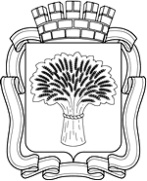 Российская Федерация                                                                             Администрация города Канска
Красноярского края                       ПОСТАНОВЛЕНИЕРоссийская Федерация                                                                             Администрация города Канска
Красноярского края                       ПОСТАНОВЛЕНИЕРоссийская Федерация                                                                             Администрация города Канска
Красноярского края                       ПОСТАНОВЛЕНИЕРоссийская Федерация                                                                             Администрация города Канска
Красноярского края                       ПОСТАНОВЛЕНИЕ14.05.2021№394